Witamy was ponownie kochane dzieci w tym tygodniu nasza tematyka będzie dotyczyła „Wakacji”. Przygotowałyśmy dla was zadania do wykonania na piątek 12.06.2020, miłej pracy pozdrawiamy i buziaki przesyłamy:*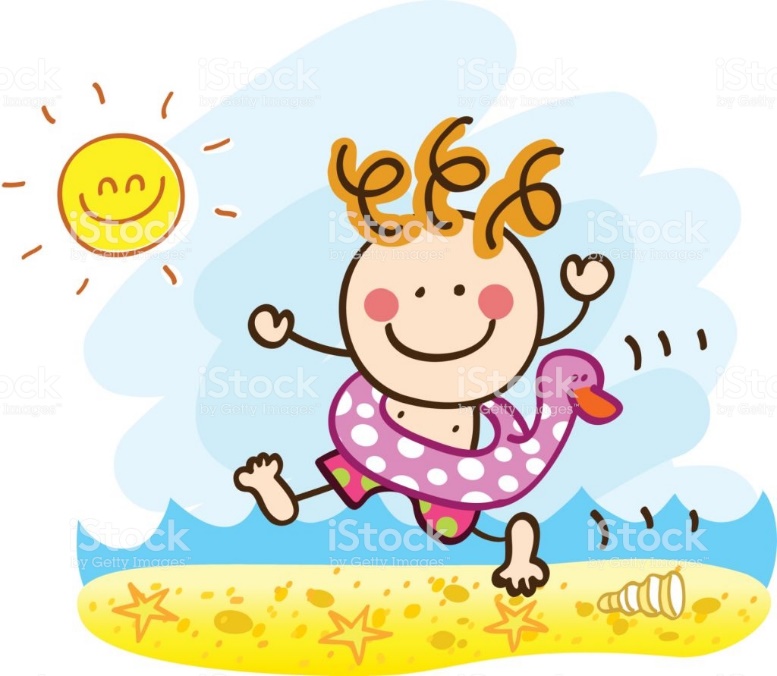 https://media.istockphoto.com/vectors/happy-summer-holiday-boy-running-sea-yo-swim-cartoon-illustration-vector-id158591294Piątek 12.06.20201. Dokończ kolorować latawiec. Policz, ile  kokardek znajduje się na jego ogonie.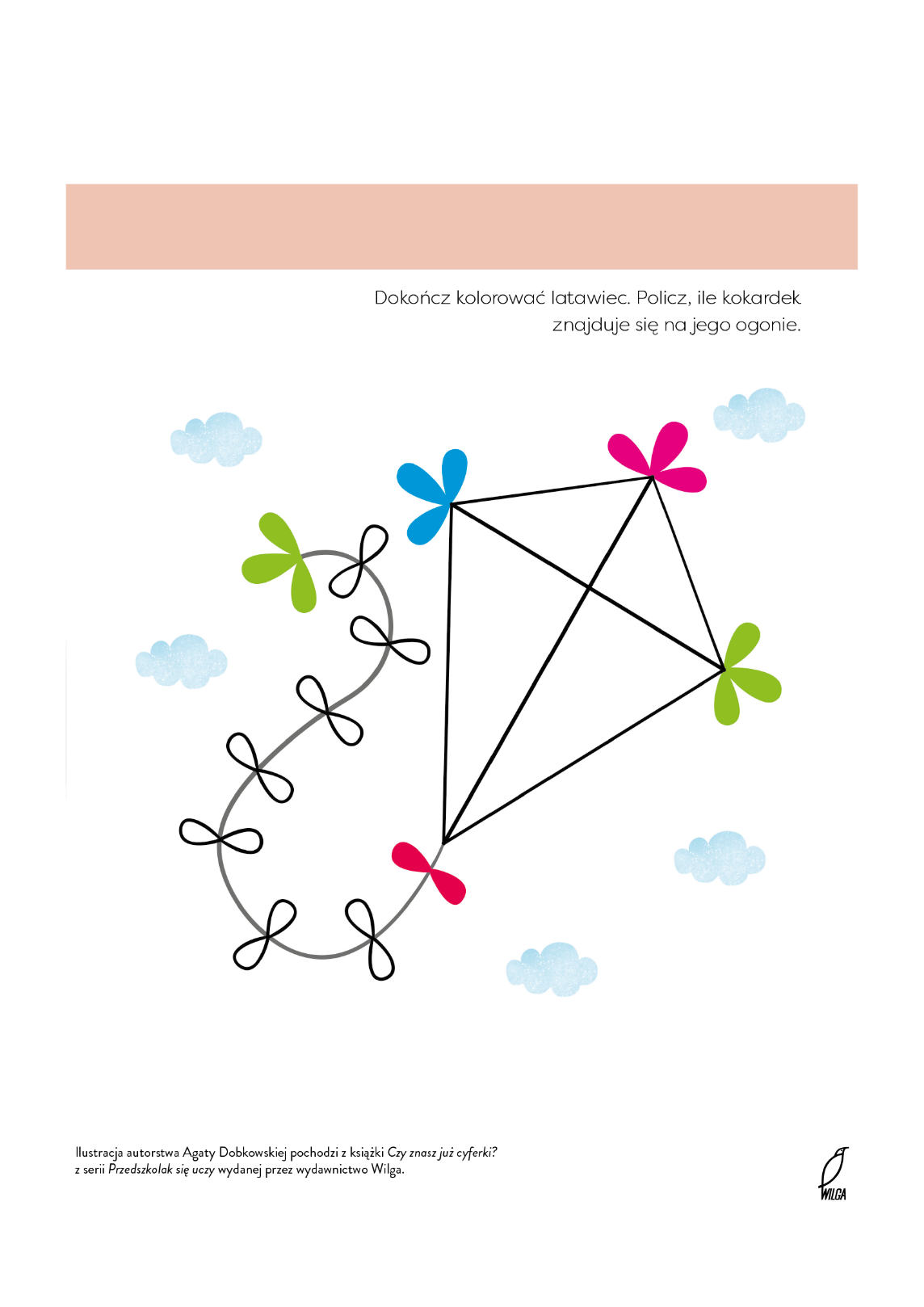 https://miastodzieci.pl/wp-content/uploads/2020/04/materialy-do-pobrania_65.png2.  Połącz wszystkie kropki ze sobą i pokoloruj rysunek.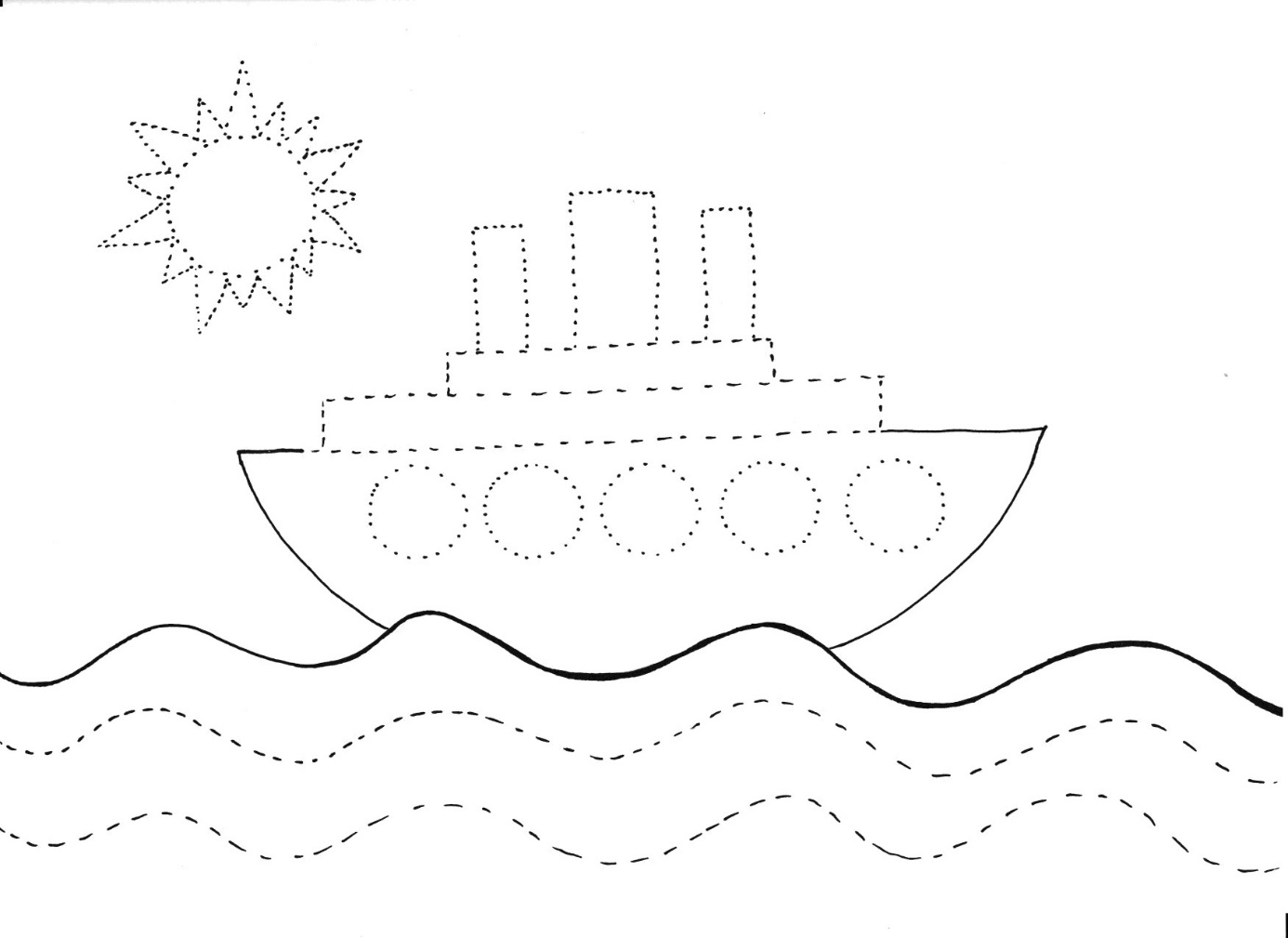                      https://mojedziecikreatywnie.pl/wp-content/uploads/2017/07/statek.jpg3.  Pokoloruj rysunek według kodu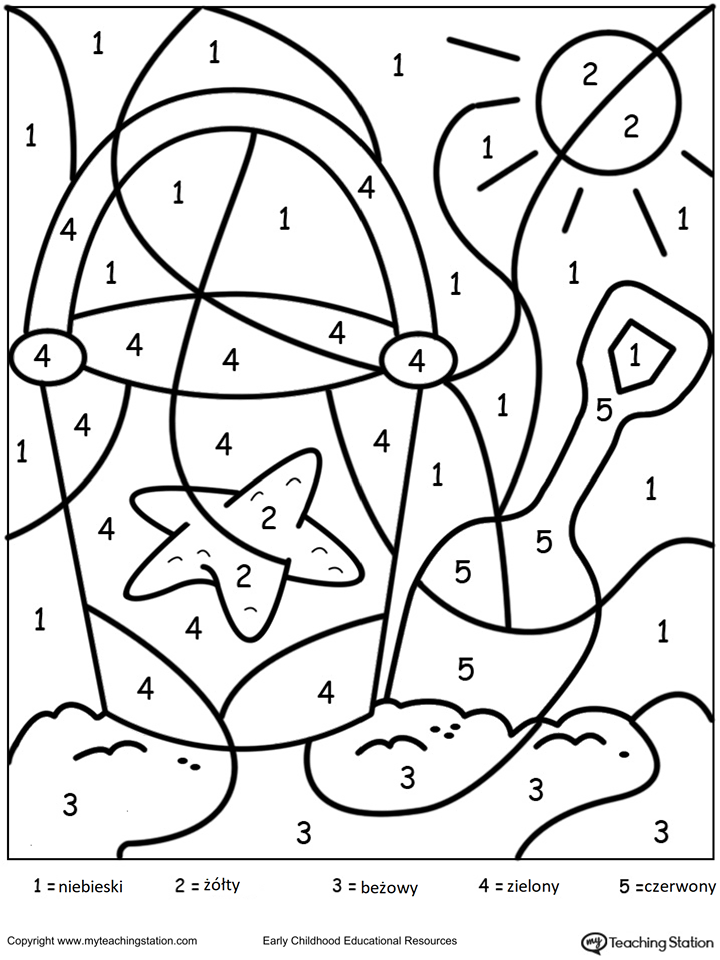 https://i.pinimg.com/236x/c6/af/5f/c6af5fbcc8fb156121b071b750ead8db.jpg4.  Pod każdym obrazkiem narysuj tyle kropek, ile sylab słyszysz w jego nazwie.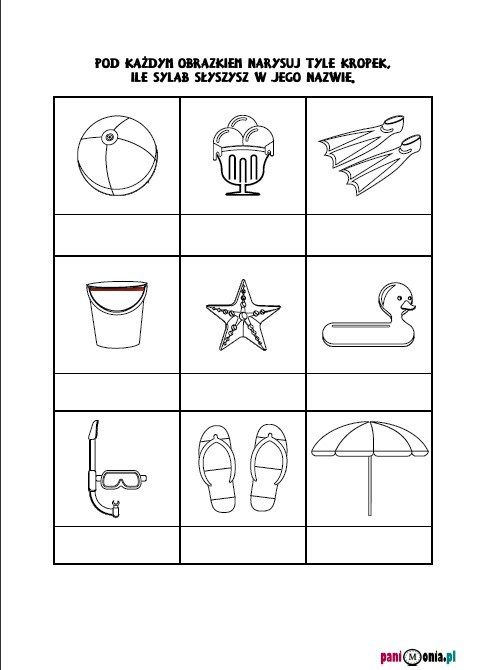 https://i.pinimg.com/originals/ff/03/7c/ff037c1a1db27f14040b05bf0bb1fe99.jpg5.  Połącz ze sobą takie same obrazki- ćwiczenia spostrzegawczości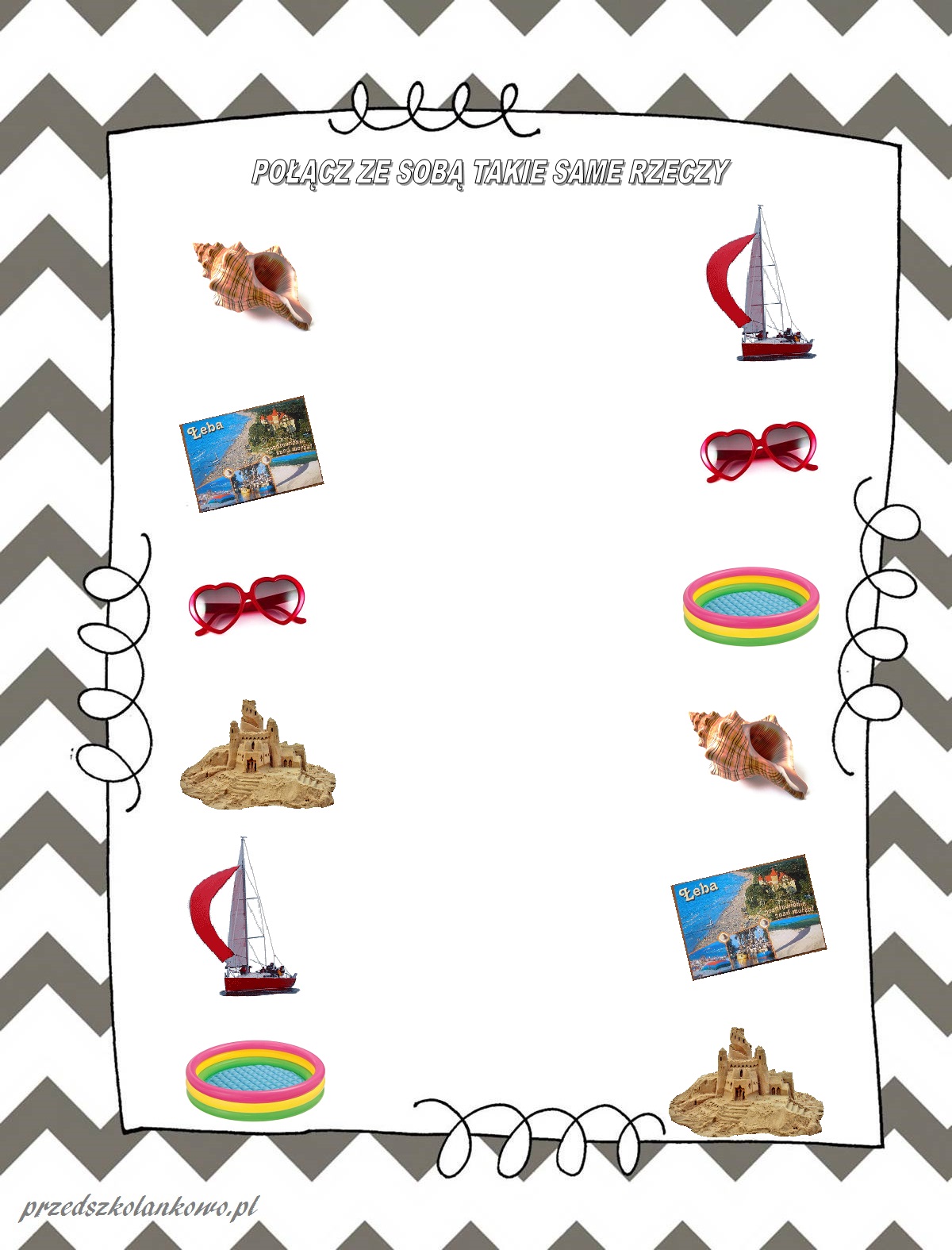 6. „Słońce”- ćwiczenia percepcji wzrokowej. Wytnij obrazek , potnij po czarnych liniach, a następnie ułóż jak puzzle.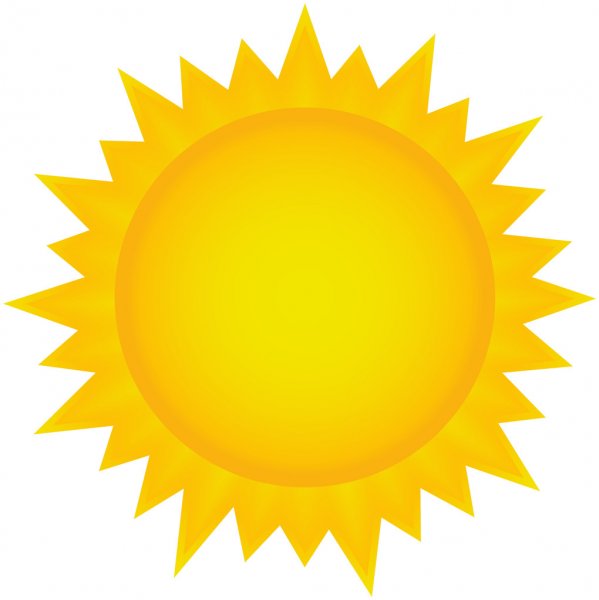 https://st.depositphotos.com/1216158/3267/v/450/depositphotos_32676701-stock-illustration-sun-clipart.jpg